English 10A – Unit 4 Expository Essay 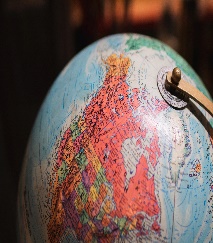 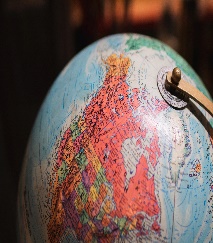 SUGGESTED TOPICSPortfolio Requirements (24 points)Write a 5 paragraph essay that presents information or offers an explanation related to a literary work or author from Units 1 - 4.“Expository essays discuss topics by using facts rather than opinions, requiring students to evaluate and investigate while setting forth their arguments clearly and concisely” (Kelly).General topic starters:Explain the effect of (author’s) life on (story in the unit)Explain why…Explain the cause and effect of…Describe the consequences of…Describe the impact of (literary work) on ____.Describe ____________ of in ________ society.Explain the use of (technique) in (literary work).Explain the effect of (author’s) background on (literary work).Explain how a literary allusion in (literary work) supports the overall idea or characterization.Unit 1 stories:Aztec legend that is part of the Mexican coat of arms also shows up in the “Aztec Creation Story.”The “Aztec Creation Story” reflects moral values of the ancient Aztec society.Teotihuacan, the setting of the “Aztec Creation Story,” is an ancient city near Mexico City.Sacrifice was important in Aztec religion and in the “Aztec Creation Story.”The capital of the Aztec Empire, Teotihuacan, is one of the settings of the “Aztec Creation Story.” Explain the cause and effect of the “Gettysburg Address.”Explain why MLK Jr. was jailed in Birmingham, and the impact of “Letter from Birmingham Jail.”Describe unique features of Canadian society and connect to “At the Tourist Center.”Describe successful techniques to help elementary students create a common community, and what could have been done in “Day of the Butterfly.”Explain the effect of Alice Munro’s life on “Day of the Butterfly.”Describe the area of Tonaya, the setting of “Two Dogs Bark.”Describe the influence of the Mexican Revolution on the author of “Two Dogs Bark.”Explain why Octavio Paz was a recipient of the Nobel Prize in Literature, and those qualities in “Two Bodies.”Describe the effect of Albert Camus on Carlos Solorzano and “Crossroads.”Describe the use of surrealism or existentialism in “Crossroads: A Sad Vaudeville.”Unit 2 stories:Explain Vendler’s quotation (page 70) in light of Walcott’s life and “Love After Love.”Describe how Samuel Selvon’s background is reflected in “When Greek Meets Greek”“When Greek Meets Greek” topics: population of foreigners in England, origin of "When in Rome," traditional Indian clothing, or cultural information about Jamaica and why it is called the West Indies.Handicrafts/dolls in Puerto Rico and “The Youngest Doll”Describe gender issues in Puerto Rican society and “The Youngest Doll”Describe the influence of Ferre's family background on ideas in "The Youngest Doll"Describe the Faustian Bargain in “The Third Bank of the River”Explain the symbolism of crossing the river in several stories, including “The Third Bank of the River”Describe the influence of Argentina in works by Jorge Juis Borges, including “The Book of Sand.”Describe the consequences of censorship in a particular society (like North Korea or China), and how it relates to “The Censors”Describe Pablo Neruda’s experiences in Chile and relate it to his poem, “Tonight I Can Write.”Describe Jamaican cultural references in “Girls Can We Educate We Dads”Explain why James Berry received the Officer of the British Empire award, and his unique qualities in “Girls Can We Educate We Dads?”Describe Gabriela Mistral’s influence in Latin American education and her identification with the poor and indigenous peoples, and relate it to her poem, “Serenity.”Describe Colombia’s Nevado Ruiz volcanic eruption in 1985 and controversy over the disaster response in Armero, and relate it to “And of Clay Are We Created.”Unit 3 novel:Education in Missouri in 1840 and as shown in Huckleberry FinnThe education of Huck Finn influenced the events in the novel and the things that Huck learnedThe abolitionist movement of the 1800s and attitudes towards slavery in Huckleberry Finn Political satire in the mid-1800s and Huckleberry FinnCon men in the mid-1800s and Huckleberry FinnTemperance movement in the 1840s and Huckleberry FinnSimilarities between the Shepherdson and Grangerford feud in the novel and the Civil WarMississippi Riverboats in 1800s and Huckleberry FinnUnit 4 stories:Describe the use of confession in the Roman Catholic church and in “First Confession.”Describe the importance of potatoes and/or the Potato Famine in Irish history and “Clearances”Explain the dangers of ocean swimming and its relation to “Not Waving But Drowning.”Describe the signs that someone may be suicidal, and their relation to “Not Waving But Drowning.”Explain why T.S. Eliot was awarded the Nobel Prize, and the similar qualities in “The Love Song of J. Alfred Prufrock.”Explain why German society accepted the expulsion of Jews as described in “Ten Songs” by Auden.Describe why some teens participate in gang-related destructive behavior as shown in “The Destructors.”Describe the development and use of the flamenco guitar and its relation to “The Guitar”Explain ways that someone can overcome self-doubt and how those ways are or are not shown in “Poor Fish”